Au service de l’humanité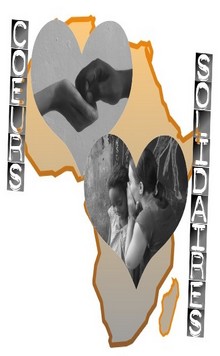 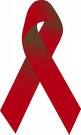 Fiche d’AdhésionNom : Prénoms :Date et lieu de naissance :Nationalité :Adresse de contact :Pays de résidence :Téléphone  domicile :                                                                                                                                                                                                                                                       Portable :E-mail :Profession :En signant cette fiche, j’adhère à l’Association « Cœurs Solidaires Vendée » en qualité de membre et je m’engage à verser les cotisations annuelles de 10 euros.Signature de l’adhérant(e)                                        